KEFRI/F/ICT/08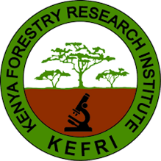 ICT Security Incident ReportInstructions: This form is to be completed as soon as possible following the detection or reporting of an Information Communication & Technology (ICT) security incident.  All items completed should be based on information that is currently available.  This form may be updated and modified if necessary.Please submit this completed form to:ict@kefri.org1. Contact Information for this Incident1. Contact Information for this Incident1. Contact Information for this Incident1. Contact Information for this IncidentName:Title:Department/Division/Eco-Region/CenterMobile Phone:Email address:2.  Incident Description.2.  Incident Description.2.  Incident Description.2.  Incident Description.Provide a brief description:Provide a brief description:Provide a brief description:Provide a brief description:3. Impact / Potential Impact Check all of the following that apply to this incident.3. Impact / Potential Impact Check all of the following that apply to this incident.3. Impact / Potential Impact Check all of the following that apply to this incident.3. Impact / Potential Impact Check all of the following that apply to this incident.Loss / Compromise of DataDamage to SystemsSystem DowntimeFinancial LossOther Organizations’ Systems AffectedDamage to the Integrity or Delivery of Critical Goods, Services or InformationViolation of legislation / regulation Unknown at this timeLoss / Compromise of DataDamage to SystemsSystem DowntimeFinancial LossOther Organizations’ Systems AffectedDamage to the Integrity or Delivery of Critical Goods, Services or InformationViolation of legislation / regulation Unknown at this timeLoss / Compromise of DataDamage to SystemsSystem DowntimeFinancial LossOther Organizations’ Systems AffectedDamage to the Integrity or Delivery of Critical Goods, Services or InformationViolation of legislation / regulation Unknown at this timeLoss / Compromise of DataDamage to SystemsSystem DowntimeFinancial LossOther Organizations’ Systems AffectedDamage to the Integrity or Delivery of Critical Goods, Services or InformationViolation of legislation / regulation Unknown at this timeProvide a brief description: Provide a brief description: Provide a brief description: Provide a brief description: 4. Sensitivity of Data/Information Involved Check all of the following that apply to this incident.4. Sensitivity of Data/Information Involved Check all of the following that apply to this incident.4. Sensitivity of Data/Information Involved Check all of the following that apply to this incident.4. Sensitivity of Data/Information Involved Check all of the following that apply to this incident.PublicInternal Use OnlyPublicInternal Use OnlyRestricted / Confidential (Privacy violation) Unknown / Other – please describe:Restricted / Confidential (Privacy violation) Unknown / Other – please describe:Provide a brief description of data that was compromised:Provide a brief description of data that was compromised:Provide a brief description of data that was compromised:Provide a brief description of data that was compromised:5. Who Else Has Been Notified? 5. Who Else Has Been Notified? 5. Who Else Has Been Notified? 5. Who Else Has Been Notified? Provide Person and Title:Provide Person and Title:Provide Person and Title:Provide Person and Title:6. What Steps Have Been Taken So Far? Check all of the following that apply to this incident.6. What Steps Have Been Taken So Far? Check all of the following that apply to this incident.6. What Steps Have Been Taken So Far? Check all of the following that apply to this incident.6. What Steps Have Been Taken So Far? Check all of the following that apply to this incident.No action takenSystem Disconnected from networkUpdated virus definitions & scanned systemNo action takenSystem Disconnected from networkUpdated virus definitions & scanned systemNo action takenSystem Disconnected from networkUpdated virus definitions & scanned systemRestored backup from tapeLog files examined (saved & secured)Other – please describe:Provide a brief description: Provide a brief description: Provide a brief description: Provide a brief description: 7. Incident Details7. Incident Details7. Incident Details7. Incident DetailsDate and Time the Incident was discovered:Date and Time the Incident was discovered:Has the incident been resolved?Has the incident been resolved?Physical location of affected system(s):Physical location of affected system(s):Number of sites affected by the incident:Number of sites affected by the incident:Approximate number of systems affected by the incident:Approximate number of systems affected by the incident:Approximate number of users affected by the incident:Approximate number of users affected by the incident:Are non-KEFRI systems, such a business partners, affected by the incident?(Y or N – if Yes, please describe)Are non-KEFRI systems, such a business partners, affected by the incident?(Y or N – if Yes, please describe)Please provide any additional information that you feel is important but has not been provided elsewhere on this form.Please provide any additional information that you feel is important but has not been provided elsewhere on this form.Revision HistoryRevision HistoryRevision HistoryRevision HistoryDateVersionDescriptionAuthorDocument Approval HistoryDocument Approval HistoryDocument Approval HistoryDocument Approval HistoryApprover NameDesignationSignatureDate